УПРАВЛЕНИЕ ОБРАЗОВАНИЯАдминистрации Иланского районаКрасноярского края663800 г Иланский,пер.Алгасинский, 7Красноярского края,Телефон: (39173) 2-17-51Факс: (39173)3-12-00Е-mail: ruo_ilansk@krasmail.ruОГРН 1022400758269ИНН/КПП 2415001929/241501001№     226     от  08.04.2020 г.На №           от          .2020  гРуководителям ДОУУважаемые руководители!Управление  образования Администрации Иланского района по вопросу организации дежурных групп в дошкольных образовательных организациях сообщает следующее.Дежурные группы создаются в образовательных организациях, реализующих образовательную программу дошкольного образования, для работников, осуществляющих деятельность в сферах, в отношении которых решениями Президента Российской Федерации и указом Губернатора Красноярского края от 04.04.2020 № 81-уг не были приняты ограничительные меры.Для организации дежурных групп в дошкольных образовательных организациях необходимо:изучить потребность в посещении детьми дошкольного учреждения;сформировать списки и передать в территориальные медицинские организации для проверки сведений о детях на предмет их контакта с инфекционными больными, по результатам которой информация передается медицинским работникам дошкольных образовательных организаций. При этом дети, бывшие в контакте с инфекционными больными (в. оспа и пр.), прибывшие из зарубежья, в дежурную группу не допускаются, о чем родители этих детей заблаговременно информируются медицинскими работниками территориальной медицинской организации;определить количество дежурных групп исходя из потребности;определить штат сотрудников, обеспечивающих работу дежурных групп максимально предусмотрев занятость всех или большинства воспитателей и работников;сообщить родителям (законным представителям) о дате, времени, месте открытия дежурных групп в индивидуальном порядке;организовать прием детей в дежурные группы на основании справки от работодателя, подтверждающей, что оба родителя (одинокий родитель) являются сотрудниками организаций, которые в период самоизоляции продолжают функционировать в соответствии с принятыми решениями, по форме, определенной постановлением Правительства Красноярского края от 01.04.2020 №188-п;обеспечить необходимые противоэпидемические мероприятия: «утренний фильтр» с обязательной термометрией (без предварительного посещения врача для оформления справки о состоянии здоровья), дезинфекцию, влажную уборку и проветривание помещений. Дети с признаками острых заболеваний не могут быть допущены к посещению дошкольного учреждения, информация о них передается в медицинскую организацию по месту жительства ребенка для лечения на дому и выдачи листка нетрудоспособности родителю (законному представителю);информировать родителей об обязательном использовании средств индивидуальной защиты при посещении детских садов, запретить требование ношения медицинских масок для детей в ДОУ.При формировании групп предлагаем рассмотреть возможность комплектования групп наполняемостью до 15 воспитанников.При изменении потребности в местах для детей в дежурных группах своевременно информировать УО, с целью принятие решений о дополнительном открытии либо закрытии дежурных групп.Информацию о дежурных группах необходимо направлять ежедневно до 09:00 руководителю лично.А также предлагаем продумать организацию образовательного процесса дистанционно с использованием электронных образовательных ресурсов, для родителей, желающих заниматься со своими детьми дистанционного.Для организации данного процесса необходимо разработать нормативно правовую базу (приказ, положение) об организации дистанционного обучения, предусматривая проведения занятия в различных режимах (онлайн, оффлайн) с учетом требований по продолжительности занятия, установки расписания. Определить форму обратной связи. Предусмотреть информирование родителей с учетом их возможностей и желания, используя мессенджеры и электронный дневник.Для организации онлайн обучения, возможно, использовать электронные ресурсы для организации и проведения видеоконференций (WhathsApp, Vider, Zoom, Skype и т.п.). В этом случае необходимо понимать целесообразность таких занятий, технические возможности платформ, воспитателей и детей, а также физико-психологические особенности детей. В данном случае лучше придерживаться заранее установленного и оговоренного с родителями расписания занятий.Для организации оффлайн обучения существует ряд электронных образовательных платформ, предназначенных для работы с детьми дошкольного возврата. Например: https://iqsha.ru/,https://www.razumeykin.ru/,https://tillionline.ru/,https://uchi.ru/,https://eschool.pro/В Instagram есть группа «Молодых воспитателей г. Красноярска» Молодежное движение молодых воспитателей Красноярска организует занятия в аккаунте @m_vospitateli. С 9 до 11 утра в прямом эфире ребята в возрасте от 3 до 7 лет смогут творчески и познавательно развиваться. А в 20:30, перед сном, воспитатели будут читать сказки. Также будут проводиться и мастер-классы. Заниматься с детьми будут 14 молодых педагогов красноярских детских садов.Также можно использовать электронные ресурсы, указанные в приложении 1 (письмо рассылка в родительской группе МБДОУ «Иланский детский сад № 20»). Их так же можно рекомендовать родителям, которые самостоятельно хотят заниматься со своими детьми. Список ресурсов может расширятся.Приложение 1. Уважаемые родители! 
Вы можете проявить себя осознанными, внимательными и понимающими родителями. Вы можете стать для ваших детей источником вдохновения на новые, интересные дела, партнером, другом и союзником в их детском мире. Сделать это не так сложно, как вам может показаться. Самое главное, принять это решение и начать испытывать НЕ эмоции раздражения от вынужденного сидения дома, а эмоции радости от совместного проживания текущей ситуации вместе со своим самым близким человеком на свете -ребенком! 
А в помощь вам в поиске идей для совместных дел, мы предлагаем вот такие ссылки: 

-Если вы хотите поиграть в подвижные игры, вам сюда: https://daynotes.ru/podvignie_igri_dlya_detey_v_pomeshenii/ 

-Если вы хотите порисовать, вам сюда: 
http://risuemdoma.com/video 

-если вы хотите почитать интересные книжки, вам сюда: 
https://mishka-knizhka.ru/skazki-dlay-detey/ 

-Если вы хотите вместе послушать аудиокниги, вам сюда: 
https://deti-online.com/audioskazki/ 

-Если вы хотите устроить домашнюю дискотеку вам сюда: 
https://www.youtube.com/playlist?list=PLJjGmM6lHmBZc40XpBWsLYR0YYvqgu2bm 

-Если вы хотите поговорить " о важном", вам сюда: 
1. https://vseprorebenka.ru/vospitanie/psihologija/krizis-7-let-u-rebenka.html 
2. https://www.adme.ru/svoboda-psihologiya/11-sovetov-ot-mnogodetnoj-mamy-psihologa-chemu-opytu-doveryayut-milliony-roditelej-2120815/ 
3. https://www.ya-roditel.ru/parents/consultation/ 
4.  https://www.det-psi.ru/zadat-vopros/ 
5. https://mojmalysh.ru/?p=1867 
6. https://schoolpsy.wordpress.com/2011/10/26/ответы-психолога-на-вопросы-родителе/ 
7. https://преодоление35.рф/sajty/ (все для родителей детей с ОВЗ) 
-Если вы хотите сделать игрушку своими руками из подручных средств, вам сюда: 
1. https://www.adme.ru/svoboda-sdelaj-sam/11-klassnyh-igrushek-kotorye-vy-mozhete-izgotovit-s-detmi-pryamo-sejchas-1411465/ 
2.https://www.passion.ru/mama/obuchenie-i-razvitie-detey/sdelay-sam-7-interesnyh-igrushek-iz-podruchnyh-sredstv-154972.htm 
3.https://www.uaua.info/ot-1-do-3/razvitie-ot-1-do-3/news-44782-chem-zanyat-detey-doma-razvivayuschie-igry-dlya-malyshey-svoimi-rukami/ 

-Если вы хотите построить необычные постройки, вам сюда: 
https://razvivash-ka.ru/detskij-konstruktor-svoimi-rukami/ 
-Если вы хотите приготовить вместе что-то вкусненькое, вам сюда: 
https://www.passion.ru/food/sostavlyaem-menyu/9-blyud-kotorye-legko-prigotovit-vmeste-s-rebenkom-153812.htm 

-Если вы хотите, вместе заняться спортом, вам сюда: 
https://youtu.be/eIqGGK3becA 

-Если вы хотите сделать аппликацию, вам сюда: 
1. http://rodnaya-tropinka.ru/masterim-s-detmi-svoimi-rukami/applikatsiya-s-detmi/ 
2. https://tytmaster.ru/podelki-applikacii/ 
3. https://tratatuk.ru/materialy/podelki-iz-bumagi/podelki-dlya-detej.html 

-Если вы хотите слепит что-то из пластилина, вам сюда: 
1.http://ihappymama.ru/poshagovyj-master-klass-po-lepke-lepim-milyh-zhivotnyh/ 
2. https://www.colady.ru/15-luchshix-uprazhnenij-dlya-rebenka-shkolnika-7-10-let-v-domashnix-usloviyax.htmlРуководитель управления образования	                                                         Н.И.Туровец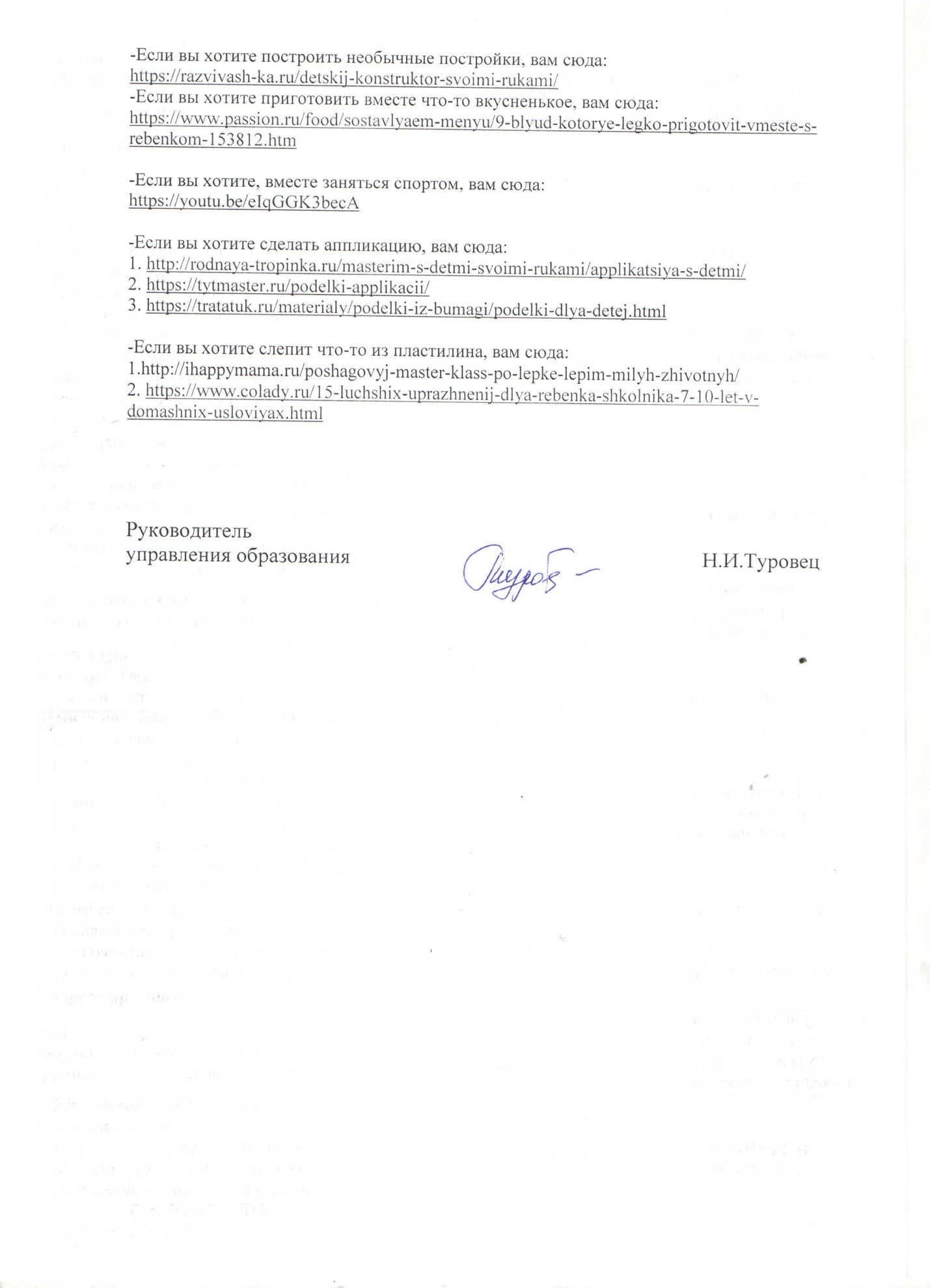 